Publicado en  el 06/02/2017 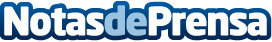 El estilo escandinavo y sus 10 principales clavesEl estilo nórdico es una de las tendencias que llegó con más fuerza en los hogares españoles y que ha logrado dejar marca en todo el mundo de la decoraciónDatos de contacto:Nota de prensa publicada en: https://www.notasdeprensa.es/el-estilo-escandinavo-y-sus-10-principales Categorias: Interiorismo http://www.notasdeprensa.es